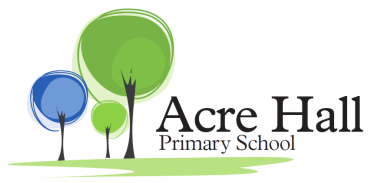 Pupil Premium Strategy StatementFrom September 2016, as well as publishing the amount of their allocation from the pupil premium grant, schools are required to publish their pupil premium strategy online, detailing how they intend to spend their allocation to address barriers to learning and the rationale behind the school’s decisions. A template has been created to support all schools in developing and presenting their strategy Teaching School Council website.Summary InformationSummary InformationSummary InformationSummary InformationSchoolAcre Hall Primary Acre Hall Primary Acre Hall Primary Academic Year2019 – 20 Total PP Budget 79 X £1320 = £104,280Total Number of Pupils300 (Nursery to Y6) inc 3 SSCNumber of Pupils Eligible for PP79 Pupils (26% of NOR)Current KS2 Attainment (July 2019)Current KS2 Attainment (July 2019)Current KS2 Attainment (July 2019)Current KS2 Attainment (July 2019)All Pupils = 37 Pupils (32 mainstream , 5 SSC) Pupils Eligible for PP - 13 from mainstream % achieving EXS in Reading, Writing & Maths% achieving EXS in Reading, Writing & Maths All children- EXS 68% (National 65%)Mainstream only- EXS 78% (National 65%)Mainstream only- EXS 72% (National 71%) (Trafford 66%, National 53%)Average Score Tbc (Trafford Tbc, National Tbc)Figures for mainstream pupils only as pupils in SSC were working below the level of the tests71% % achieving EXS in Reading% achieving EXS in ReadingAll children- EXS 68% (National 75%)Mainstream only- EXS 78% (National 75%)Average Score 106.1 (Trafford 104, National 103)Figures for mainstream pupils only as pupils in SSC were working below the level of the tests71%75%% achieving EXS in Writing% achieving EXS in WritingAll children- EXS 70% (National 78%)Mainstream only- EXS 81% (National 78%)(National 76%)Mainstream only- EXS 89%(National 76%)Figures for mainstream pupils only as pupils in SSC were working below the level of the tests71%% achieving EXS in Maths% achieving EXS in MathsAll children- EXS 70% (National 76%)Mainstream only- EXS 81%(National 75%)Figures for mainstream pupils only as pupils in SSC were working below the level of the tests71%% achieving EXS in Grammar% achieving EXS in GrammarAll children- EXS 70% (National 78%)Mainstream only- EXS 81%(National 77%)Figures for mainstream pupils only as pupils in SSC were working below the level of the tests71%% making expected progress in Reading% making expected progress in ReadingFigures for mainstream pupils only as pupils in SSC were working below the level of the tests28%Figures for mainstream pupils only as pupils in SSC were working below the level of the tests30%% making expected progress in Writing% making expected progress in WritingFigures for mainstream pupils only as pupils in SSC were working below the level of the tests 31%Figures for mainstream pupils only as pupils in SSC were working below the level of the tests30%% making expected progress in Maths% making expected progress in MathsFigures for mainstream pupils only as pupils in SSC were working below the level of the tests41%Figures for mainstream pupils only as pupils in SSC were working below the level of the tests30%Barriers to Future Attainment (for pupils eligible for PP)Barriers to Future Attainment (for pupils eligible for PP)Barriers to Future Attainment (for pupils eligible for PP)Barriers to Future Attainment (for pupils eligible for PP)In-school barriers (issues to be addressed in school, such as poor oral language skills)In-school barriers (issues to be addressed in school, such as poor oral language skills)In-school barriers (issues to be addressed in school, such as poor oral language skills)In-school barriers (issues to be addressed in school, such as poor oral language skills)Universal free school meals at KS1 make it challenging to ascertain the correct entitlement for pupil premium funding.  This means that funding is reducing even though need is consistent. We will adopt the new LA method for checking FSM eligibility in school. Universal free school meals at KS1 make it challenging to ascertain the correct entitlement for pupil premium funding.  This means that funding is reducing even though need is consistent. We will adopt the new LA method for checking FSM eligibility in school. Universal free school meals at KS1 make it challenging to ascertain the correct entitlement for pupil premium funding.  This means that funding is reducing even though need is consistent. We will adopt the new LA method for checking FSM eligibility in school. Less advanced literacy and numeracy skills in home environment and in some cases lack of parental interest in advancing child’s learning.Less advanced literacy and numeracy skills in home environment and in some cases lack of parental interest in advancing child’s learning.Less advanced literacy and numeracy skills in home environment and in some cases lack of parental interest in advancing child’s learning.C.Relatively low starting points of pupils at entry.Relatively low starting points of pupils at entry.Relatively low starting points of pupils at entry.External barriers (issues which also require action outside school, such as low attendance rates)External barriers (issues which also require action outside school, such as low attendance rates)External barriers (issues which also require action outside school, such as low attendance rates)External barriers (issues which also require action outside school, such as low attendance rates)D. Regular detailed monitoring of attendance rates with specific actions taken. Regular detailed monitoring of attendance rates with specific actions taken. Regular detailed monitoring of attendance rates with specific actions taken. Outcomes (Desired outcomes and how they will be measured)Outcomes (Desired outcomes and how they will be measured)Success criteria EYFSPAttaining Good Level of DevelopmentY1 Phonics Screening Attaining thresholdKS1 SATs Attaining EXSKS2 SATs Attaining EXS & Making Expected Progresschieving EXSPlanned Expenditure Planned Expenditure Planned Expenditure Planned Expenditure Planned Expenditure Planned Expenditure Planned Expenditure Academic YearAcademic Year2019 -202019 -202019 -202019 -202019 -20The three headings below enable schools to demonstrate how they are using the Pupil Premium to improve classroom pedagogy, provide targeted support and support whole school strategiesThe three headings below enable schools to demonstrate how they are using the Pupil Premium to improve classroom pedagogy, provide targeted support and support whole school strategiesThe three headings below enable schools to demonstrate how they are using the Pupil Premium to improve classroom pedagogy, provide targeted support and support whole school strategiesThe three headings below enable schools to demonstrate how they are using the Pupil Premium to improve classroom pedagogy, provide targeted support and support whole school strategiesThe three headings below enable schools to demonstrate how they are using the Pupil Premium to improve classroom pedagogy, provide targeted support and support whole school strategiesThe three headings below enable schools to demonstrate how they are using the Pupil Premium to improve classroom pedagogy, provide targeted support and support whole school strategiesThe three headings below enable schools to demonstrate how they are using the Pupil Premium to improve classroom pedagogy, provide targeted support and support whole school strategiesQuality of Teaching for AllQuality of Teaching for AllQuality of Teaching for AllQuality of Teaching for AllQuality of Teaching for AllQuality of Teaching for AllQuality of Teaching for AllDesired OutcomeChosen action/ approachChosen action/ approachWhat is the evidence and rationale for this choice?How will you ensure it is implemented well?Staff leadWhen will you review implementation?In all classes, with the use of TAs/Additional Adults – targeted interventions for identified childrenTargeted interventions£23, 143Targeted interventions£23, 143Sutton Trust:Feedback +8 monthsReading comprehension strategies +6 monthsCollaborative learning +5 monthsOne to one tuition +5 monthsSmall group tuition +4 monthsImproved learning for children, focusing on key literacy and numeracy skills to raise attainment  at the end of KS1 and KS2Detailed data analysis using new ‘Educater’ system giving analysis in easier format for  termly pupil progress meetingsProvision of interventions to ensure basic skills are masteredKey Stage leadersTermly pupil progress meetingsAccess to the wider curriculumAll children able to experience playing an instrumentAll children taking part in music festivals eg Young VoicesMusic Provision£3, 500Music Provision£3, 500Sutton Trust:Arts participation +2 monthsA weekly hour long music lessonAdditional opportunities to play an instrument and participate in school choirMusic teacherTermly review of curriculum SDPFocused, targeted teaching of Y6 More children to make expected and good levels of progressAdditional Teachers in Y6 to reduce class sizes Y6 £28, 950Additional Teachers in Y6 to reduce class sizes Y6 £28, 950Sutton Trust:One to one tuition +5 months Small group tuition +4 monthsReducing class size +3 monthsChildren taught in smaller classes with a team teach/ streamed approached to ensure high quality differentiation takes place to meet individual needs for all subjectsAssessment data presented at termly pupil progress meetings and half termly follow up meetingsKey Stage LeaderTermly pupil progress meetingsCPD training to improve effectiveness of teaching writing at KS1 & 2£1,790Staff attendance at training event form external provider – ‘The Write Stuff’£1,790Staff attendance at training event form external provider – ‘The Write Stuff’Sutton Trust:Phonics +4 monthsImproved structure and teaching methods English subject leadersTermly monitoring of writing samplesAccess to the wider curriculumChildren from all classes will participating in a range of creative projects Arts and cultural activities programme throughout school£3, 605Arts and cultural activities programme throughout school£3, 605Sutton Trust:Arts participation +2 monthsAccess to regular creative sessionsHoSReview of arts awards and artsmark process termlyLong term approach to developing reading comprehension and improving standards of readingAccelerated Reader (KS2 Pupils)Yearly subscription £1988Subscription to First News – newspaper for children £270Provision of more EYFS/KS1 reading books£1000Accelerated Reader (KS2 Pupils)Yearly subscription £1988Subscription to First News – newspaper for children £270Provision of more EYFS/KS1 reading books£1000Sutton Trust:Reading comprehension strategies +6 monthsAll KS2 pupils experience online reading test to support target provision of home reading and library booksPupils complete comprehension questions upon reading each bookHalf termly on line reading assessments show progress and areas for developmentWeekly newspaper – paper copies and digital version – additional opportunities for children to readMore books which are linked to phonic scheme in EYFS/KS1Half termly English subject leaderKey Stage leaders Half termly reading assessmentsTermly pupil progress meetingsAdditional resources to support reading comprehension and improving standards of readingNessy Student log-in£1200(20 log-ins) plus 20 x £6 assessment tool Total is £1320Nessy Student log-in£1200(20 log-ins) plus 20 x £6 assessment tool Total is £1320Sutton Trust:Reading comprehension strategies +6 monthsPhonics +4 monthsOpportunities to support identified needSENcoHalf termly SEN pupil reviewsTermly PSF meetingsTermly pupil progress meetingsTotal budgeted costTotal budgeted costTotal budgeted costTotal budgeted costTotal budgeted costTotal budgeted cost£65 566Targeted SupportTargeted SupportTargeted SupportTargeted SupportTargeted SupportTargeted SupportTargeted SupportDesired OutcomeChosen action/ approachChosen action/ approachWhat is the evidence and rationale for this choice?How will you ensure it is implemented well?Staff leadWhen will you review implementation?Quick identification, improved outcomes for SEND children, parental supportEducational Psychologist (EP)£2, 987Educational Psychologist (EP)£2, 987Sutton Trust:  Metacognition and self-regulation +8 monthsSocial and emotional learning +4 monthsBehaviour interventions +3 monthsIndividualised instruction +3 Parental Engagement +3 monthsSupport in place for school to support children with SENSENcoRegular meetings with Ed Psy and SENcoProvision of support to families who are in need, to offer advice and support with Early help processCIN need meetingsParenting or issues arising in the home environmentWell Being Worker – full time in school £18,586Well Being Worker – full time in school £18,586Sutton Trust:  Social and emotional learning +4 monthsBehaviour interventions +3 monthsParental Engagement +3 monthsWell Being Worker supporting families by signposting them to many different agencies:Activities for childrenBereavement support and adviceWork with School Nurses and Health VisitorsParenting coursesHome StartTrafford Healthy Young MindsTrafford Domestic Abuse Services TDASDrug and Alcohol teamsWork with the PoliceEarly Intervention PractitionerPlus many moreEarly help ModulesParent Drop InsSupport group for parents of SEN pupilsHoSHalf termly Well - being team meetingsWeekly supervision sessionsImproved attendance levels children and therefore improved attainment and social interaction.No attendance gap between Pupil Premium and non –pupil premium childrenEducation Welfare Officer (EWO) 7 days of support ( half termly attendance audit with associated actions monthly) £1259Education Welfare Officer (EWO) 7 days of support ( half termly attendance audit with associated actions monthly) £1259Sutton Trust:  Parental Engagement +3 monthsSupport in place for families of children with persistent absence and persistent latesHoSWell Being WorkerHalf termly attendance auditsChildren kept safe and therefore able to achieve their full potentialAny attendance gap between pupil premium and non-pupil premium children is reducedLearning Mentor2 X afternoons per week£5, 449Learning Mentor2 X afternoons per week£5, 449Sutton Trust:  Social and emotional learning +4 monthsWork as safeguarding lead to support children and families in being safe and protectedLiaising with outside agencies so that we are working well with each other to support childrenRigorous monitoring of attendance with a particular focus on vulnerable groups of childrenHoSHalf termly Well - being team meetingsHalf termly  supervision sessionsChildren have a better start to the day with improved learning and concentration and therefore better attainment and progress in all subjectsAny attendance gap between pupil premium and non-pupil premium children is reducedBreakfast Club£3,800Breakfast Club£3,800Sutton Trust:Extending school time +2 monthsHomework (primary) +2 monthsFree entry offered to all PP pupilsRegisters taken for attendance Well Being Worker to encourage attendance for vulnerable pupils Well Being Worker Half termly Well Being Team meetings discuss attendance of vulnerable pupilsImprovement in mathematic skills Supporting home learningMy Maths (homework) and Times Tables Rock Stars£220 for year My Maths (homework) and Times Tables Rock Stars£220 for year Sutton Trust:Homework (primary) +2 monthsResource will be free of charge so that all pupils have the opportunity to increase learning at homeMaths subject leader Class teachers check weekly pupils who are accessing this resource – encourage those who are not using it regularlyEvidenced-based intervention for improved working memoryCogmed (Y5/Y6)£245Cogmed (Y5/Y6)£245Sutton Trust:Metacognition and self-regulation +8 monthsIncrease in working memory and resilienceEvidence of improved confidenceSENcoBefore programme and after programme data Results impact on pupil attainment – termly pupil progress meetingsPurchase of Educater  programme (including Tiny Tracker) to record progress and plot ‘next steps’ for all  Classes in school inc SEN pupil£2,298 £2,298 Sutton Trust:Individualised instruction +3 monthsPupil progress plotted in small steps identifying next stage in learning Key Stage Leaders Termly pupil progress meetings show ‘small steps’ in progress for SEN pupils and progress of all pupils carefully monitoredHalf termly SLT tracking meetings to ensure support is targeted effectivelyTotal budgeted costTotal budgeted costTotal budgeted costTotal budgeted costTotal budgeted costTotal budgeted cost£34 844Other ApproachesOther ApproachesOther ApproachesOther ApproachesOther ApproachesOther ApproachesOther ApproachesDesired outcomeChosen action / approachChosen action / approachWhat is the evidence and rationale for this choice?How will you ensure it is implemented well?Staff leadWhen will you review implementation?Residential tripsSubsidised curriculum tripsTrips, including subsidised costs£2, 370 (trips)£1500 (Y6 residential)Trips, including subsidised costs£2, 370 (trips)£1500 (Y6 residential)Sutton Trust:Outdoor adventure learning +4 months100% access for pupil childrenPupil Premium MentorTermly Pupil progress Meetings Total budgeted costTotal budgeted costTotal budgeted costTotal budgeted costTotal budgeted costTotal budgeted cost£3 870